Je fais mon travail et mes leçonsNom : Il travaillfort Semaine du dateObjectifs :Je prépare mes outils pour travaillerJe me concentre sur mon travail.J’utilise ma minuterieLégende : ActivitéLundiMardiMercrediJeudiVendredi30 minutes de lecture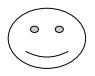 FrançaisActivités physiquesRécréationMathématiquesÉmissions éducatives en françaisDînerMes projets personnelsMes appels avec mes amisMes activités calmesFin de la journée !Fin de la journée !Fin de la journée !Fin de la journée !Fin de la journée !Fin de la journée !(Vert) 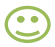 Bonne période(Jaune)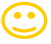 À améliorer(Rouge)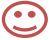 Mauvaise période